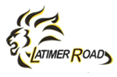 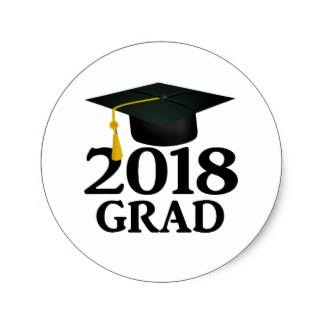 									May 9, 2018Dear Parents: Our Grade 7 Farewell Ceremony will be held on June 27, 2018 from 10:30 am to 11:30 am. We encourage parents and siblings to attend. Doors will open at 10:00After the Commencement Ceremony, the Grads will have a celebration lunch followed by a dance. (More information to follow) We need your HELP  Please email Erin a baby picture and a current photo of your child for their year book. Please ensure you put your child’s name is the subject line erinmcguire26@gmail.com (Jpg)
Please email Erin any photos you or your children might have taken throughout the years at Latimer Road Elementary (Sports Days, Field Trips, Sports Events, Grad Camping etc.) We will use these in our yearbook and our slideshow presentation.erinmcguire26@gmail.com  (Jpg)
Pictures need to be emailed to Erin prior to June 1, 2018.Unfortunately, this year the Grads used most their fundraiser money so we need to collect $30.00 per GRAD. This money will be used to purchase Graduation Cap’s, Yearbook’s, Decorations, a photo booth and lunch. Please make cheques payable to Latimer Road Elementary School. GRAD 2018 Please send your child with their Grad money to class by Friday, June 1, 2018.No child should go without so please contact Ms. Yip should you need financial assistance. Ms. Yip can be reached at  yip_s@surreyschools.ca We are also looking for a volunteer photographer for entire day. If you would like to volunteer your services, please email Erin ASAP Should you have any questions or would like to be a part of the Grad Committee please email Erin at erinmcguire26@gmail.com 